Vorwort:Hallo Delfinmamas, hallo Delfinpapas.Nun ist es endlich soweit, Ihr Kind wird ein Experten - bzw. Delfinkind. Es ist uns wichtig, dass Sie gut informiert sind, um sicher ins Kindergartenjahr zu starten.Im folgenden Flyer möchten wir Ihnen einen groben Über- und Einblick in das kommende Delfinjahr geben. Welche Ziele verfolgen wir mit dem Delfintreff?Verfeinerung der Motorik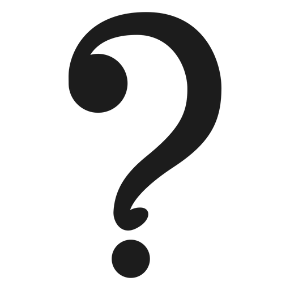 Stärkung kognitiver KompetenzenBefähigung zum selbstständigen HandelnAusbau der ResilienzHeranführung an organisiertem VorgehenVermittlung religiöser Normen und Werte Sensibilisierung für RuhephasenSteigerung des SelbstwertgefühlsWie kann ich als Elternteil mit dazu beitragen?Mitbringen einer „Federmappe“, welche bestückt ist mit Buntstiften (Zeitpunkt wird noch bekannt gegeben)Unterstützung bei ProjektenGeben Sie Ihrem Kind Sicherheit und bestärken Sie es in seinem TunWie sieht die Arbeit in der Expertengruppe bzw. Delfintreff aus?Vormittagsinhalte (10:00 Uhr – 11:30 Uhr):Kernzeit der Bildungsangebote, d.h. vor Allem hier schulvorbereitende Themen angehen wie:Schwungübungen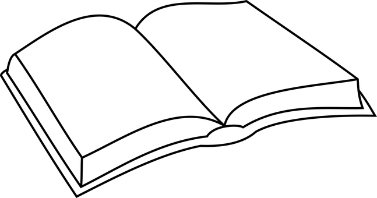 ProjektarbeitEinführung des GutscheinsWaldwerkstattNachmittagsinhalte (13:00 Uhr – 15:30 Uhr):Zeit für Einheiten, welche die Persönlichkeitsentwicklung des Kindes vorantreiben:Raufen nach RegelnEmotionen kennenlernen, regulieren und ausleben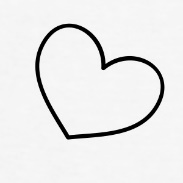 Auseinandersetzung mit dem eigenen ICHMeditationen, Massagen und Kneipp-AnwendungenSelbstbestimmte LernzeitWas ist eigentlich die Gutscheinarbeit?Der Gutschein, welcher zu Beginn der Woche mit den Kindern besprochen wird, enthält eine Aufgabe, die bis zur darauffolgenden Woche fertiggestellt werden sollte. Das Kind hat hierbei die Möglichkeit zu entscheiden, wann, wo und mit wem es diesen bearbeitet. Ziel davon ist es, dass das eigenverantwortliche Handeln, beispielsweise durch die eigene Zeiteinteilung geübt wird. Die Gutscheinarbeit ist somit ein Vorreiter der späteren Hausaufgabenzeit. Bei Fragen stehen stets die Pädagogen zur Verfügung.Wichtige Informationen finden Sie in Zukunft an der Infotafel im Eingangsbereich. Diese werden anhand des Expertensymbols (abgebildetes Buch) für Sie klar erkennbar sein. 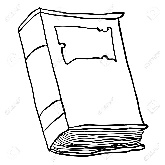 Schlusswort:Unser Anspruch als schulvorbereitende Einrichtung ist es, dass wir in Kindern den Spaß, die Neugierde und die Bereitschaft sich Neuem zu stellen entfachen, so dass sie diese Kompetenzen und Interessen mit in ihr zukünftiges schulisches Wirken einfließen lassen können.Auch Sie als Elternteil übernehmen hierbei eine große und wichtige Rolle. Die Kinder bedürfen Ihrer Unterstützung, Ihrer Teilnahme und Ihr stetiges Vorleben als Orientierung. Fühlen Sie sich deshalb immer eingeladen uns mit Rückmeldungen, Fragen und Beistand zu unterstützen.Vielen Dank für Ihr Vertrauen und Mitwirken.Delfintreff 2020/2021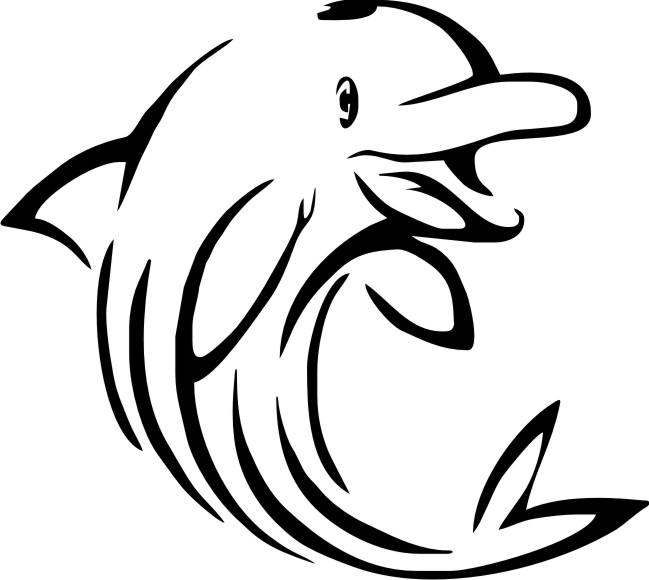 